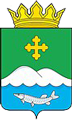 Дума Белозерского муниципального округаКурганской области РЕШЕНИЕот 19 августа 2022 года № 187с. БелозерскоеО внесении изменений в решение Пьянковской сельской Думы 
от 27 декабря 2021 года № 7/5 «О бюджете Пьянковского сельсовета 
на 2022 год и плановый период 2023 и 2024 годов»В соответствии с Федеральным законом от 6 октября 2003 года №131-ФЗ «Об общих принципах организации местного самоуправления в Российской Федерации», Законом Курганской области от 29 декабря 2021 года №172 «О преобразовании муниципальных образований путем объединения всех поселений, входящих в состав Белозерского района Курганской области, во вновь образованное муниципальное образование - Белозерский муниципальный округ Курганской области и внесении изменений в некоторые законы Курганской области» Дума Белозерского муниципального округаРЕШИЛА:1. Внести в решение Пьянковской сельской Думы от 27 декабря 2021 года №7/5 «О бюджете Пьянковского сельсовета на 2022 год и плановый период 2023 и 2024 годов» следующие изменения: 1) Подпункт 1 пункта 1 статьи 1 изложить в следующей редакции: «Утвердить основные характеристики бюджета Пьянковского сельсовета на 2022 год:Общий объем доходов бюджета Пьянковского сельсовета в сумме 3752,404 тыс. рублей, в том числе:а) объем налоговых и неналоговых доходов в сумме 249,9 тыс. рублей; б) объем безвозмездных поступлений в сумме 3502,504 тыс. рублей, в том числе:объем безвозмездных поступлений от других бюджетов бюджетной системы Российской Федерации в сумме 3502,504 тыс. рублей, из них:- дотации бюджетам бюджетной системы Российской Федерации в сумме 3403,104 тыс. рублей;- субвенции бюджетам бюджетной системы Российской Федерации в сумме 49,3 тыс. рублей;- межбюджетные трансферты бюджетам бюджетной системы Российской Федерации в сумме 50,1 тыс. рублей;2) Подпункт 2 пункта 1 статьи 1 изложить в следующей редакции «общий объем расходов бюджета в сумме 3752,404 тыс. рублей;»; 3) Подпункт 3 пункта 1 статьи 1 изложить в следующей редакции «превышение расходов над доходами (дефицит) бюджета Пьянковского сельсовета в сумме 0 рублей.»;4) Приложение 1 изложить в редакции согласно приложению 1 к настоящему решению;5) Приложение 3 изложить в редакции согласно приложению 2 к настоящему решению;6) Приложение 5 изложить в редакции согласно приложению 3 к настоящему решению;7) Приложение 7 изложить в редакции согласно приложению 4 к настоящему решению.2. Настоящее решение разместить на официальном сайте Администрации Белозерского муниципального округа в информационно-телекоммуникационной сети Интернет.Председатель ДумыБелозерского муниципального округа                                                             П.А. МакаровГлаваБелозерского муниципального округа                                                            А.В. ЗавьяловПриложение 1к решению Думы Белозерского муниципального округаот 19 августа 2022 года № 187«О внесении изменений в решение Пьянковской сельской Думы от 27 декабря 2021 года № 7/5 «О бюджете Пьянковского сельсовета на 2022 год и на плановый период 2023 и 2024 годов»Источники внутреннего финансирования дефицита бюджета Пьянковского сельсовета на 2022 годПриложение 2к решению Думы Белозерского муниципального округаот 19 августа 2022 года № 187«О внесении изменений в решение Пьянковской сельской Думы от 27 декабря 2021 года № 7/5 «О бюджете Пьянковского сельсовета на 2022 год и на плановый период 2023 и 2024 годов»ПРОГРАММАмуниципальных заимствованийПьянковского сельсовета на 2022 годПриложение 3к решению Думы Белозерского муниципального округаот 19 августа 2022 года № 187«О внесении изменений в решение Пьянковской сельской Думы от 27 декабря 2021 года № 7/5 «О бюджете Пьянковского сельсовета на 2022 год и на плановый период 2023 и 2024 годов»Распределение бюджетных ассигнований по разделам, подразделам классификации расходов бюджета Пьянковского сельсовета на 2022 годТыс.руб.Приложение 4к решению Думы Белозерского муниципального округаот 19 августа 2022 года № 187«О внесении изменений в решение Пьянковской сельской Думы от 27 декабря 2021 года № 7/5 «О бюджете Пьянковского сельсовета на 2022 год и на плановый период 2023 и 2024 годов»Ведомственная структура расходов на 2022 годТыс.руб.(тыс.руб.)                                                                                                              (тыс.руб.)                                                                                                              (тыс.руб.)                                                                                                              Код бюджетной классификации РФВиды государственных заимствованийПлан на годИсточники внутреннего финансирования дефицита бюджета0000,0из них:01030100100000810Погашение бюджетами поселений кредитов от других бюджетов бюджетной системы Российской Федерации в валюте Российской Федерации0000,001020000020000710Получение кредитов от кредитных организаций бюджетами поселений в валюте РФ0000,001050000000000000Изменение остатков средств на счетах по учету средств бюджета0000,001050201000000510Увеличение прочих остатков денежных средств бюджетов поселений-3752,40401050201000000610Уменьшение прочих остатков денежных средств бюджетов поселений3752,404Всего источников финансирования дефицита бюджета0000,0(тыс.руб.)(тыс.руб.)(тыс.руб.)(тыс.руб.)№ п/пВид долговых обязательствСуммав том числе средства, направляемые на финансирование дефицита бюджета Пьянковского сельсовета1.Кредиты, привлекаемые в бюджет Пьянковского сельсовета от других бюджетов бюджетной системы Курганской области00в том числе:объем привлечения, из них:00- на пополнение остатков средств на счете бюджета00объем средств, направленных на погашение основной суммы долга, из них:00- по бюджетным кредитам, привлеченным на пополнение остатков средств на счете бюджета002.Кредиты, привлекаемые в бюджет Пьянковского сельсовета от кредитных организаций00в том числе:объем привлечения00объем средств, направленных на погашение основной суммы долга003.Исполнение государственных гарантий00Всего:00Наименование РзПРплан на годОБЩЕГОСУДАРСТВЕННЫЕ ВОПРОСЫ011000,904Функционирование высшего должностного лица субъекта Российской Федерации и муниципального образования0102272,4Функционирование Правительства Российской Федерации, высших исполнительных органов государственной власти субъектов Российской Федерации, местных администраций0104728,5Другие общегосударственные вопросы01130,004НАЦИОНАЛЬНАЯ ОБОРОНА0249,3Мобилизационная и вневойсковая подготовка020349,3НАЦИОНАЛЬНАЯ БЕЗОПАСНОСТЬ И ПРАВООХРАНИТЕЛЬНАЯ ДЕЯТЕЛЬНОСТЬ03827,0Обеспечение пожарной безопасности0310827,0НАЦИОНАЛЬНАЯ ЭКОНОМИКА04198,3Общеэкономические вопросы040150,1Дорожное хозяйство (дорожные фонды)0409148,2ЖИЛИЩНО - КОММУНАЛЬНОЕ ХОЗЯЙСТВО0525,6Благоустройство050325,6КУЛЬТУРА, КИНЕМАТОГРАФИЯ081641,3Другие вопросы в области культуры, кинематографии 08041641,3СОЦИАЛЬНАЯ ПОЛИТИКА1010,0Социальное обеспечение населения100310,0ИТОГО РАСХОДОВ3752,404Наименование РаспРазделподразделЦСВРплан 2022 годАдминистрация Пьянковского сельсовета099ОБЩЕГОСУДАРСТВЕННЫЕ ВОПРОСЫ09901001000,904Функционирование высшего должностного лица субъекта Российской Федерации и муниципального образования0990102272,4Глава муниципального образования09901027110083010272,4Расходы на выплату персоналу в целях обеспечения выполнения функций государственными (муниципальными) органами, казенными учреждениями, органами управления государственными внебюджетными фондами09901027110083010100272,4Функционирование Правительства Российской Федерации, высших исполнительных органов государственной власти субъектов Российской Федерации, местных администраций0990104728,5Центральный аппарат09901047130083040728,5Расходы на выплату персоналу в целях обеспечения выполнения функций государственными (муниципальными) органами, казенными учреждениями, органами управления государственными внебюджетными фондами09901047130083040100656,0Закупка товаров, работ и услуг для обеспечения государственных (муниципальных) нужд0990104713008304020072,5Осуществление государственных полномочий по определению перечня должностных лиц, уполномоченных составлять протоколы об административных правонарушениях 099011371400161000,004Закупка товаров, работ и услуг для обеспечения государственных (муниципальных) нужд099011371400161002000,004НАЦИОНАЛЬНАЯ ОБОРОНА099020349,3Осуществление первичного воинского учета на территориях, где отсутствуют военные комиссариаты 0990203714005118049,3Расходы на выплату персоналу в целях обеспечения выполнения функций государственными (муниципальными) органами, казенными учреждениями, органами управления государственными внебюджетными фондами Межбюджетные трансферты0990203714005118010042,2Закупка товаров, работ и услуг для обеспечения государственных (муниципальных) нужд 099020371400511802007,1НАЦИОНАЛЬНАЯ БЕЗОПАСНОСТЬ И ПРАВООХРАНИТЕЛЬНАЯ ДЕЯТЕЛЬНОСТЬ0990300827,0Обеспечение пожарной безопасности 0990310827,0Обеспечение деятельности муниципальных пожарных постов09903100100183090827,0Расходы на выплату персоналу в целях обеспечения выполнения функций государственными (муниципальными) органами, казенными учреждениями, органами управления государственными внебюджетными фондами09903100100183090100809,8Закупка товаров, работ и услуг для обеспечения государственных (муниципальных) нужд0990310010018309020013,2Иные бюджетные ассигнования099031001001830908004,0НАЦИОНАЛЬНАЯ ЭКОНОМИКА099040050,1Общеэкономические вопросы099040150,1Муниципальная программа Белозерского района «Содействие занятости населения Белозерского района» на 2022-2024 годы099040171400LП02050,1Расходы на выплату персоналу в целях обеспечения выполнения функций государственными (муниципальными) органами, казенными учреждениями, органами управления государственными внебюджетными фондами 099040171400LП02010050,1Дорожное хозяйство (дорожные фонды)0990409148,2Дорожное хозяйство (дорожные фонды)04097140083110148,2Закупка товаров, работ и услуг для обеспечения государственных (муниципальных) нужд09904097140083110200148,2ЖИЛИЩНО-КОММУНАЛЬНОЕ ХОЗЯЙСТВО099050025,6Благоустройство099050325,6Прочие мероприятия по благоустройству 099050302001831805,3Закупка товаров, работ и услуг для обеспечения государственных (муниципальных) нужд09905030200183180200 5,3Организация и содержание мест захоронения 0990503070018317020,3Закупка товаров, работ и услуг для обеспечения государственных (муниципальных) нужд0990503070018317020020,3 КУЛЬТУРА И КИНЕМАТОГРАФИЯ09908011641,3Другие вопросы в области культуры, кинематографии09908041641,3Обеспечение деятельности хозяйственной группы099080409001832501641,3Расходы на выплату персоналу в целях обеспечения выполнения функций государственными (муниципальными) органами, казенными учреждениями, органами управления государственными внебюджетными фондами Закупка товаров, работ и услуг для обеспечения государственных (муниципальных) нужд099080409001832501001131,3Закупка товаров, работ и услуг для обеспечения государственных (муниципальных) нужд 09908040900183250200488,7Иные бюджетные ассигнования 0990804090018325080021,3СОЦИАЛЬНАЯ ПОЛИТИКА099100310,0Другие вопросы в области социальной политики 0991003714008331010,0Социальное обеспечение и иные выплаты населению 0991003714008331030010,0Итого3752,404